Приложение 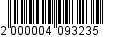 УТВЕРЖДЕНпостановлениемадминистрации от ______________ № ________Порядокпредоставления субсидий на обеспечение мероприятий  по капитальному ремонту общего имущества многоквартирных домов, расположенных на территории муниципального образования
«Город Всеволожск» за счет средств бюджета муниципального образования «Всеволожский муниципальный район» Ленинградской области1.	Настоящий Порядок разработан в соответствии с пунктами 2 и 3 статьи 78.1 Бюджетного кодекса Российской Федерации и определяет объем, цели и условия предоставления из бюджета муниципального образования «Всеволожский муниципальный район» Ленинградской области субсидий некоммерческим организациям, не являющимся государственными (муниципальными) учреждениями, на безвозмездной и безвозвратной основе в целях финансового обеспечения (возмещения) затрат, возникающих в связи с обеспечением мероприятий по капитальному ремонту общего имущества многоквартирных домов, расположенных на территории муниципального образования «Город Всеволожск» Всеволожского муниципального района Ленинградской области (далее - Субсидии).2.	Субсидии предоставляются иной некоммерческой организации, являющейся региональным оператором, созданной в соответствии со статьей 167 Жилищного Кодекса Российской Федерации, обеспечивающей выполнение мероприятий по капитальному ремонту общего имущества в многоквартирных домах, расположенных на территории муниципального образования «Город Всеволожск».3.	Целью предоставления субсидии является обеспечение проведения мероприятий по капитальному ремонту общего имущества многоквартирных домов, расположенных на территории муниципальное образование «Город Всеволожск» Всеволожского муниципального района Ленинградской области.4.	Субсидии предоставляются при наличии бюджетных ассигнований, предусмотренных в бюджете муниципального образования «Всеволожский муниципальный район» Ленинградской области на соответствующий финансовый год на вышеуказанные цели.5.	Условия предоставления субсидий.5.1.	Условиями предоставления Субсидии являются:	-	Осуществление получателем субсидии деятельности, направленной на обеспечение мероприятий по капитальному ремонту общего имущества 
в многоквартирных домах, в отношении которых планируется предоставление финансовой поддержки; -	Включение многоквартирных домов, расположенных на территории муниципального образования «Город Всеволожск» Всеволожского муниципального района Ленинградской области в Региональную программу капитального ремонта общего имущества в многоквартирных домах, расположенных на территории Ленинградской области на 2014-2043 годы, утвержденную постановлением Правительства Ленинградской области 
от 26 декабря 2013 года № 508 (далее - Региональная программа), Краткосрочный план с указанием срока оказания услуг и (или) выполнения работ по капитальному ремонту общего имущества в текущем финансовом году; -	Наличие Краткосрочного муниципального плана реализации Региональной программы капитального ремонта общего имущества 
в многоквартирных домах, расположенных на территории муниципального образования «Город Всеволожск» Всеволожского муниципального района Ленинградской области, утвержденного постановлением администрации муниципального образования «Всеволожский муниципальный район» Ленинградской области (далее - Администрация) на соответствующий финансовый год (далее - муниципальный план); -	Наличие Соглашения «О долевом финансировании Краткосрочного плана реализации Региональной программы капитального ремонта общего имущества в многоквартирных домах, расположенных на территории муниципального образования «Город Всеволожск» Всеволожского муниципального района Ленинградской области на 2014-2043 годы» (далее -Соглашение) между Администрацией и некоммерческой организацией (далее - получатель субсидии).5.2. Соглашение должно предусматривать: -	цели, размер, условия предоставления субсидии; -	обязательства получателя субсидии по целевому использованию субсидии; -	осуществление Администрацией и органом муниципального финансового контроля проверок соблюдения условий, целей и порядка предоставления субсидии; -	согласие получателя субсидии на осуществление Администрацией 
и органом муниципального финансового контроля проверок соблюдения условий, целей и порядка предоставления субсидии; -	порядок предоставления отчетности о расходовании субсидии; -	порядок и сроки возврата субсидии в соответствующий бюджет 
в случае нарушения условий, установленных при ее предоставлении; -	ответственность за несоблюдение сторонами условий Соглашения.   6. Порядок предоставления субсидий организациям:6.1.	Для получения Субсидии, за счет средств бюджета муниципального образования «Всеволожский муниципальный район» Ленинградской области получатель субсидии предоставляет в адрес Администрации уведомление об открытии отдельного банковского счета для зачисления средств финансовой поддержки реализации мероприятий Краткосрочного плана. Указанный банковский счет должен соответствовать условиям статьи 176 Жилищного кодекса РФ. 6.2.	Перечисление средств на отдельный банковский счет получателя субсидий осуществляется на основании Соглашения с указанием перечня объектов финансирования, сроков выполнения работ по капитальному ремонту многоквартирных домов. 6.3.	Администрация в течение 20 рабочих дней после предоставления реквизитов отдельного банковского счета и подписания вышеуказанного Соглашения перечисляет финансовые средства, предусмотренные на проведение капитального ремонта многоквартирных домов, получателю субсидии. 6.4.	Перечисление субсидий осуществляется Комитетом финансов Администрации муниципального образования «Всеволожский муниципальный район» Ленинградской области на основании заявок на расход Администрации.6.5.	Перечисление средств с банковского счета по Соглашению 
в случаях превышения объемов или стоимости работ, изменения видов работ, определенных в Краткосрочном плане, не допускается.6.6.	В случае снижения стоимости фактически выполненных работ 
по договору по сравнению со стоимостью, указанной в Краткосрочном плане, получатель субсидий возвращает неиспользованные денежные средства 
в бюджет муниципального образования «Всеволожский муниципальный район» Ленинградской области. 7.	Отчетность:7.1.	Получатель субсидии ежемесячно представляет в Администрацию информацию об объеме средств на проведение капитального ремонта конкретных многоквартирных домов, включенных в Краткосрочный план, 
о планируемых и реальных сроках начала и окончания выполнения работ 
по капитальному ремонту общего имущества многоквартирного дома, 
о привлеченных исполнителях работ по капитальному ремонту общего имущества многоквартирного дома, о дате и времени приемки результатов работ по капитальному ремонту многоквартирных домов. 7.2.	Получатель субсидии ежеквартально не позднее 5-го рабочего дня месяца, следующего за отчетным, представляет в Администрацию: -	отчет о ходе выполнения Краткосрочного плана Региональной программы капитального ремонта общего имущества многоквартирных домов; -	отчет о расходовании субсидии и сведения об остатках денежных средств не позднее срока, установленного Соглашением. 7.3.	Ответственность за нецелевое и неэффективное использование бюджетных средств, несвоевременное представление установленных настоящим Порядком документов, а также полноту и достоверность отчетов, указанных 
в пункте 7.1. и 7.2. настоящего Порядка, несёт получатель субсидии.7.4.	Администрация ежеквартально не позднее 10-го рабочего дня месяца, следующего за отчетным, размещает информацию о достижении значений показателей результативности использования субсидии 
на официальном сайте Администрации (информацию об объеме средств 
на проведение капитального ремонта конкретных многоквартирных домов, включенных в Краткосрочный план, о планируемых и реальных сроках начала и окончания выполнения работ по капитальному ремонту общего имущества многоквартирного дома, о привлеченных исполнителях работ 
по капитальному ремонту общего имущества многоквартирного дома, о дате и времени приемки результатов работ по капитальному ремонту многоквартирных домов). 7.5.	Администрация и орган муниципального финансового контроля 
в обязательном порядке проводят проверки соблюдения получателями субсидии условий, целей и порядка предоставления субсидий. 7.6.	Администрация осуществляет контроль за выполнением условий Соглашения, а также за возвратом субсидий в бюджет муниципального образования «Всеволожский муниципальный район» Ленинградской области в случае нарушения условий Соглашения. 7.7.	В случае установления Администрацией или органом муниципального финансового контроля факта нецелевого использования средств субсидии, получатель субсидии возвращает в бюджет муниципального образования «Всеволожский муниципальный район» Ленинградской области сумму субсидии, использованную не по целевому назначению в течение 10 рабочих дней с момента получения требований Администрации.В случае отказа от добровольного возврата, указанные средства взыскиваются в судебном порядке в соответствии с законодательством Российской Федерации._____________